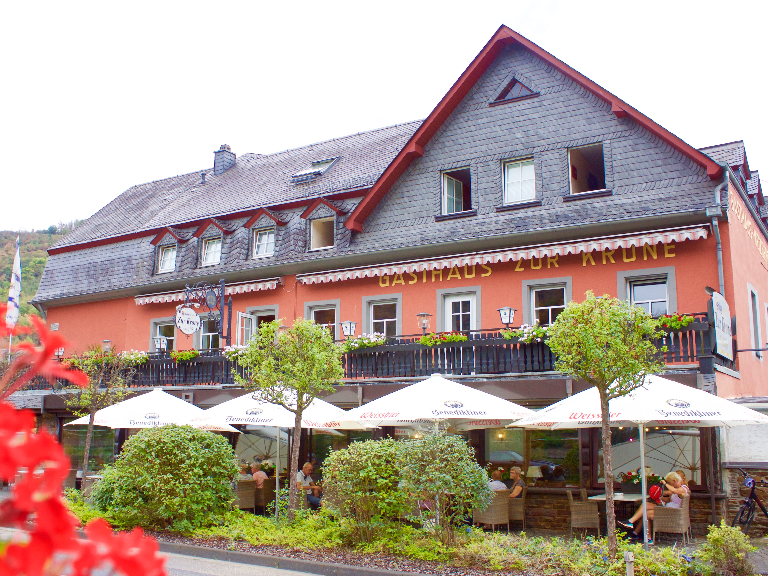 Van zondag 19/03/2023 tot donderdag 23/03/2023 gaan wij met de autocar voor een vijfdaagse All-in naar hotel Zur Krone aan de moezel in Duitsland.Hieronder vindt u alles wat inbegrepen is.5 Daagse alles inclusiefOntvangst met warme lunch of koffie/thee met gebak4 x overnachting met uitgebreid “Enjoy” ontbijtbuffet4 x warme lunch of lunchpakket4 x driegangenkeuze menuKoffiecorner: koffie en thee gehele dag GRATISDagelijks alle drankjes van 17:00u t/m 24:00u GRATIS: bieren, wijnen, fris- en vruchtendranken, jenevers en ApfelkornGRATIS wijnproeverij in onze nostalgische wijnkelderIedere avond vertier en entertainment, o.a. live muziek, dorpswandeling en een wijnproeverij. Hierbij wordt regelmatig een bittergarnituur geserveerdGRATIS gebruik versnellings fietsen en andere faciliteitenGRATIS div. auto-, fiets en wandelroutesKortingskaartjes boottocht over de Moezel (sezioensgebonden)GRATIS bus en treinvervoer in de gehele regioPrijs: 340 euro p.p.Gezien het beperkt aantal plaatsen gelieve in te schrijven voor 1/12/2022Gelieve 100 euro te storten bij inschrijving .Uiterste datum van betaling: 15/02/2023.Heb je interesse om in te schrijven? Dat kan bij Roland Keldermans en Denise Putzeys089/351183 0479/222829               0475/383724 Bankrekeningnummer: BE45 0882 6230 7189  Lic n° A5121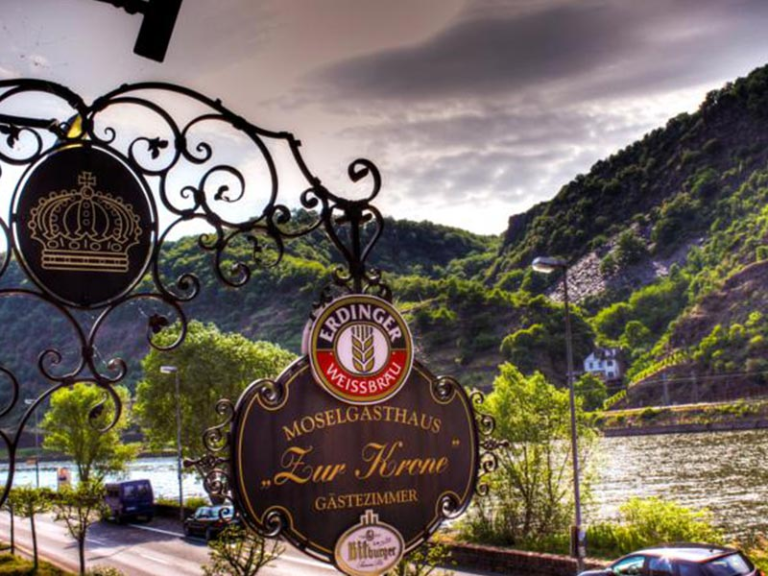 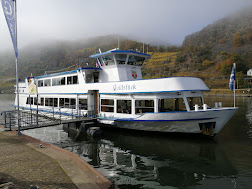 